Application FormFestival and Event Training Programme for Communities1.Name:2.Email: 3.Phone: 4. Name of the Community/ festival Organisation you are affiliated to: 5. Role within the Organisation:6.What is your Age Profile :	15-17 		18-34 		35+7. Why would you like to participate in this 6 week festival and event training programme?8. What positive outcomes would you like to achieve at the end of the programme?8. Are there any specific skills or knowledge you would like to develop that will assist your community in running a festival or event?Signed: 								Date:Please return to tgeoghegan@westcd.ie or leader@westcd.ie before February 7th 2023.The applicant/group, the DRCD, Westmeath Community Development, Westmeath Local Community Development Committee are subject to the data protection and privacy laws of Ireland and the EU, in particular the Data Protection Act 2018 and Regulation (EU) 2016/679, known as the EU General Data Protection Regulation (“GDPR”). Any personal information that you provide as part of the application process will be obtained and processed in compliance with Data Protection legislation. Westmeath Community Development has been supported by Westmeath Local Community Development Committee and the Department of Rural and Community Development under the Transitional LEADER Programme 2014–2022.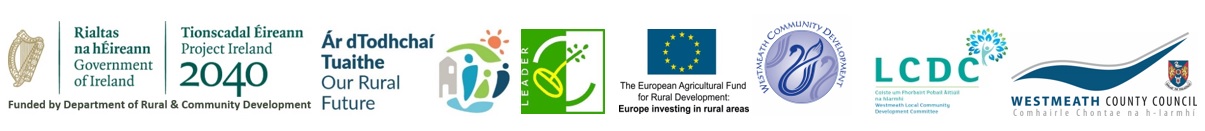 